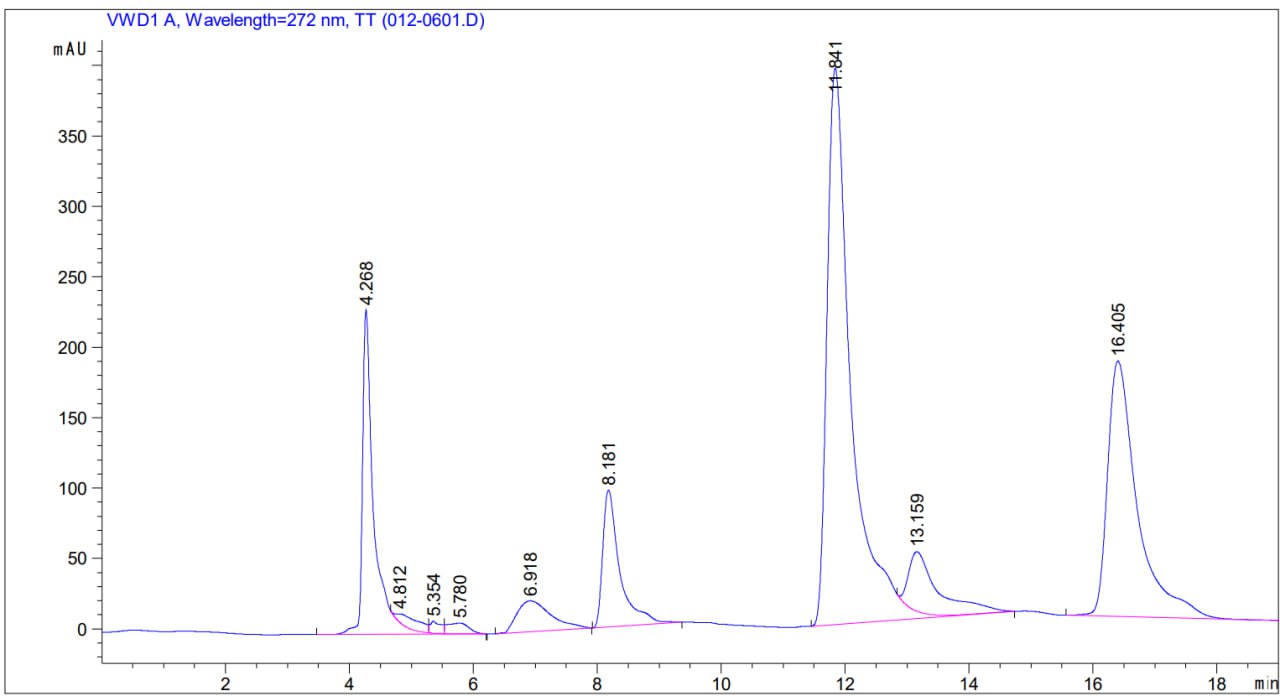 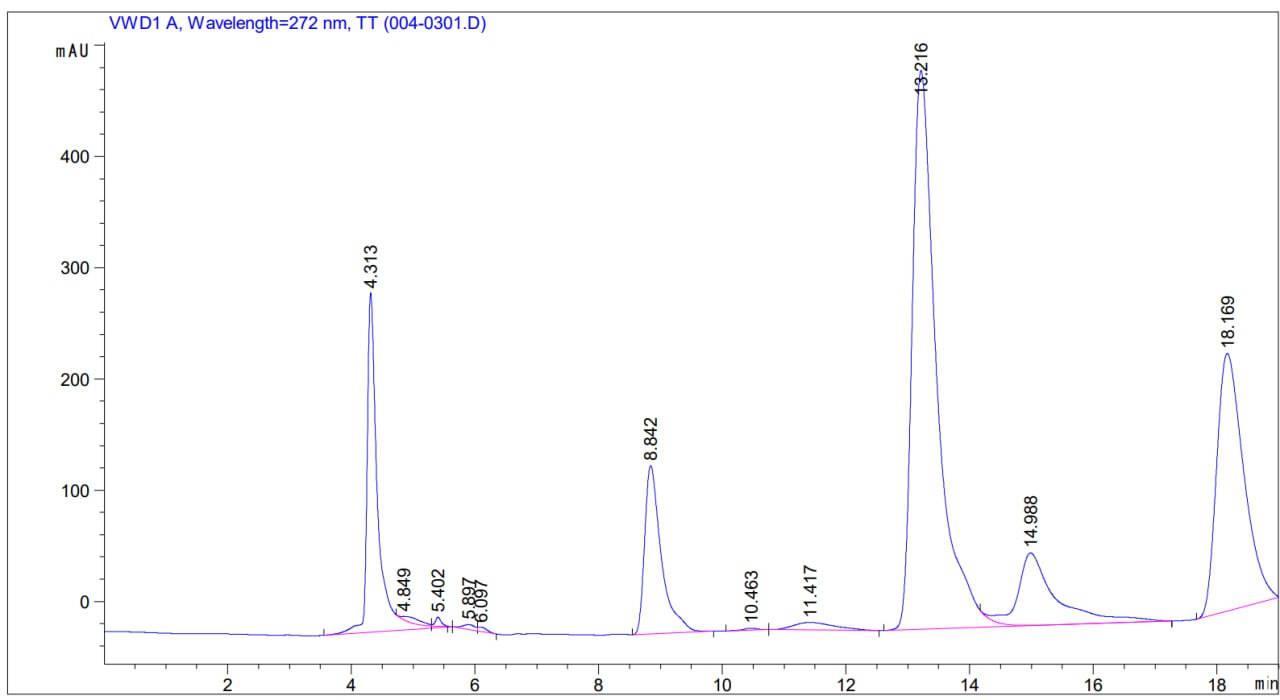 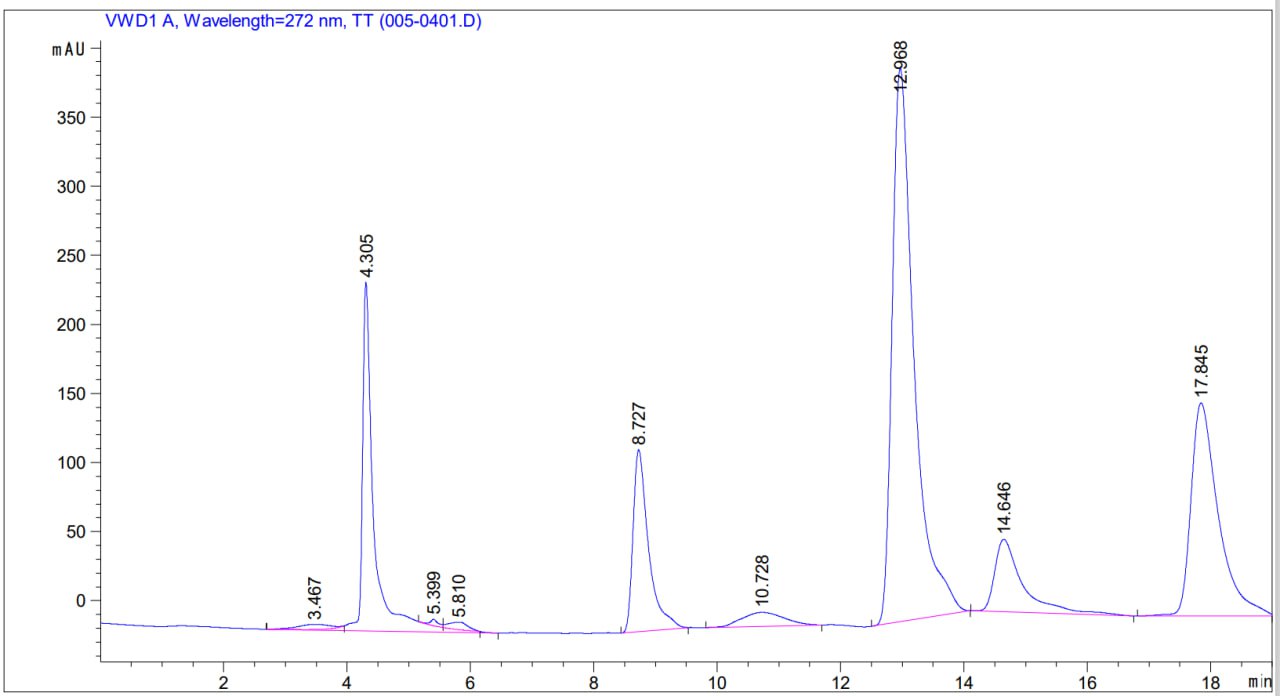 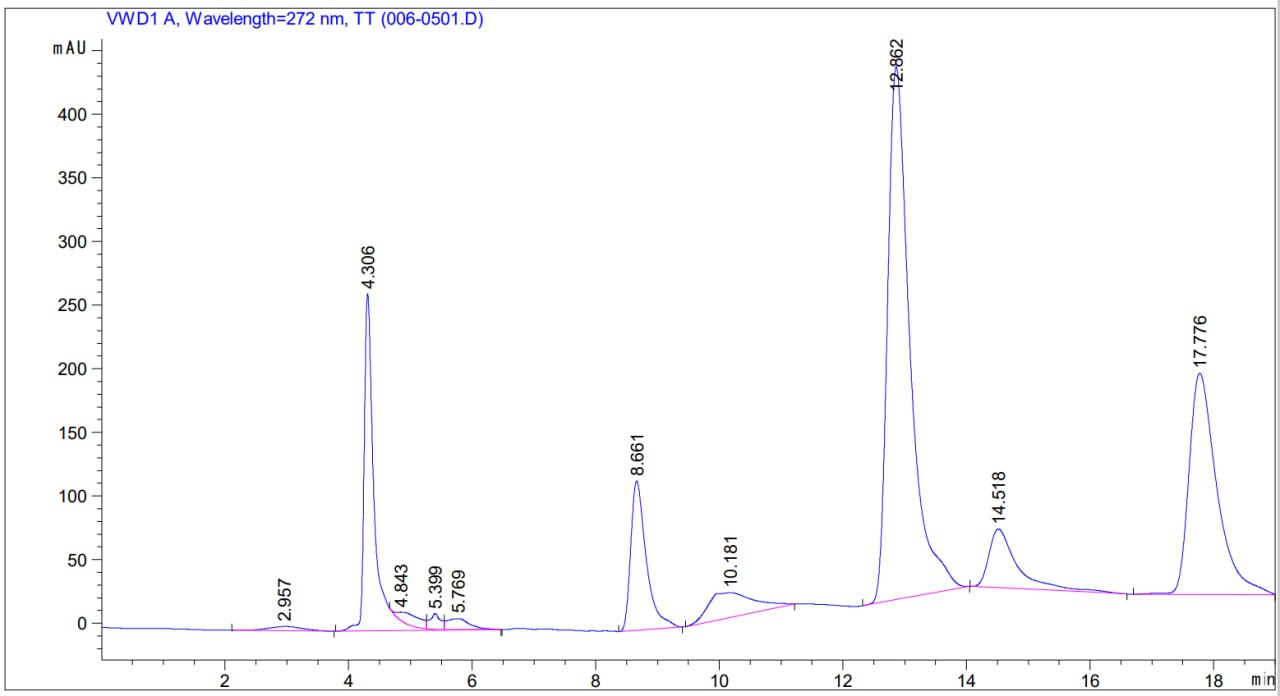 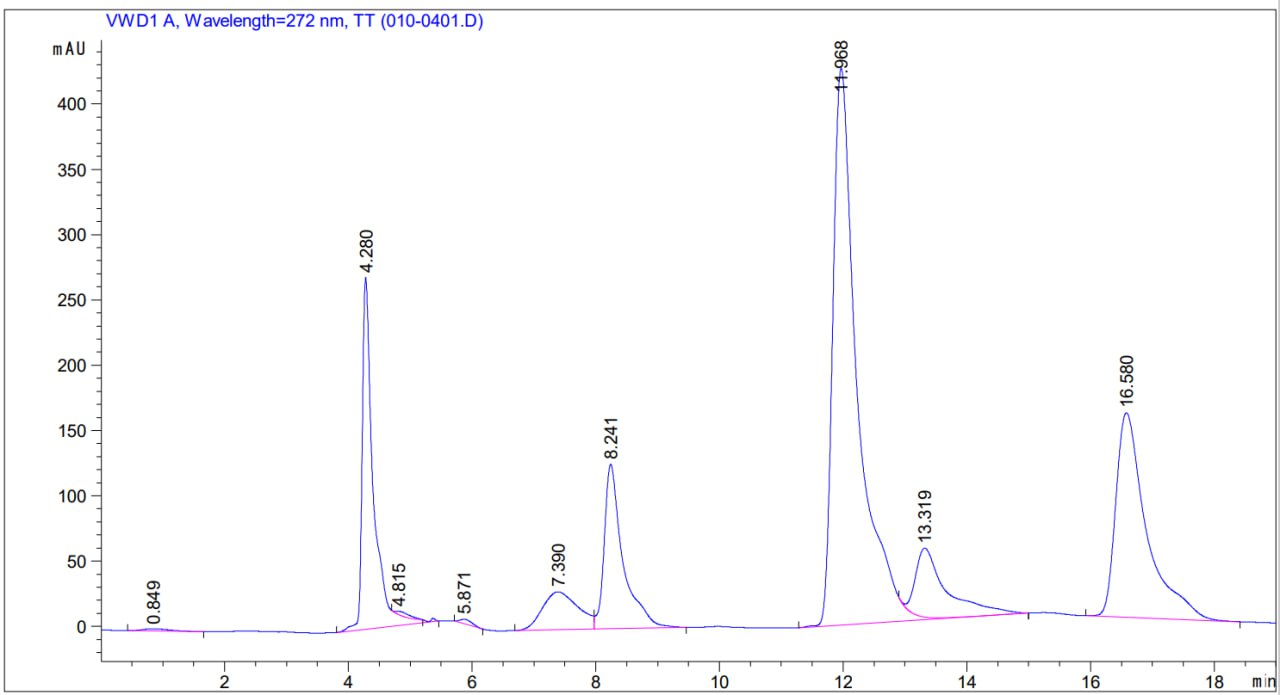 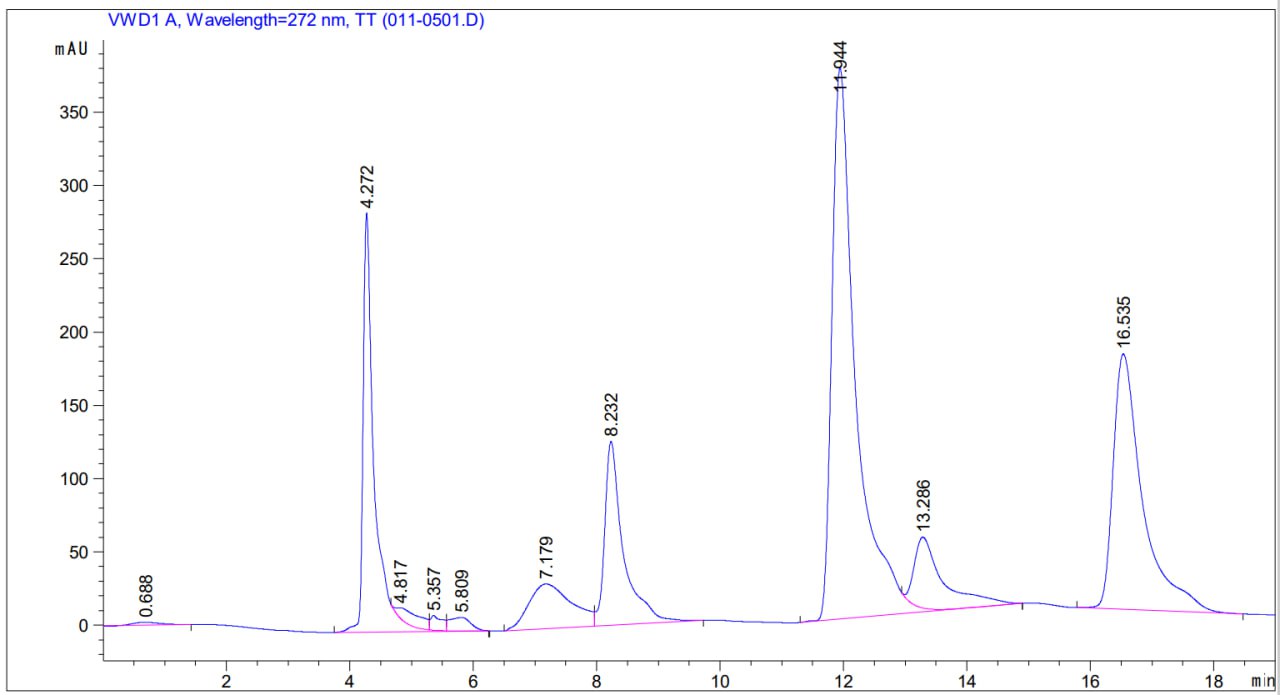 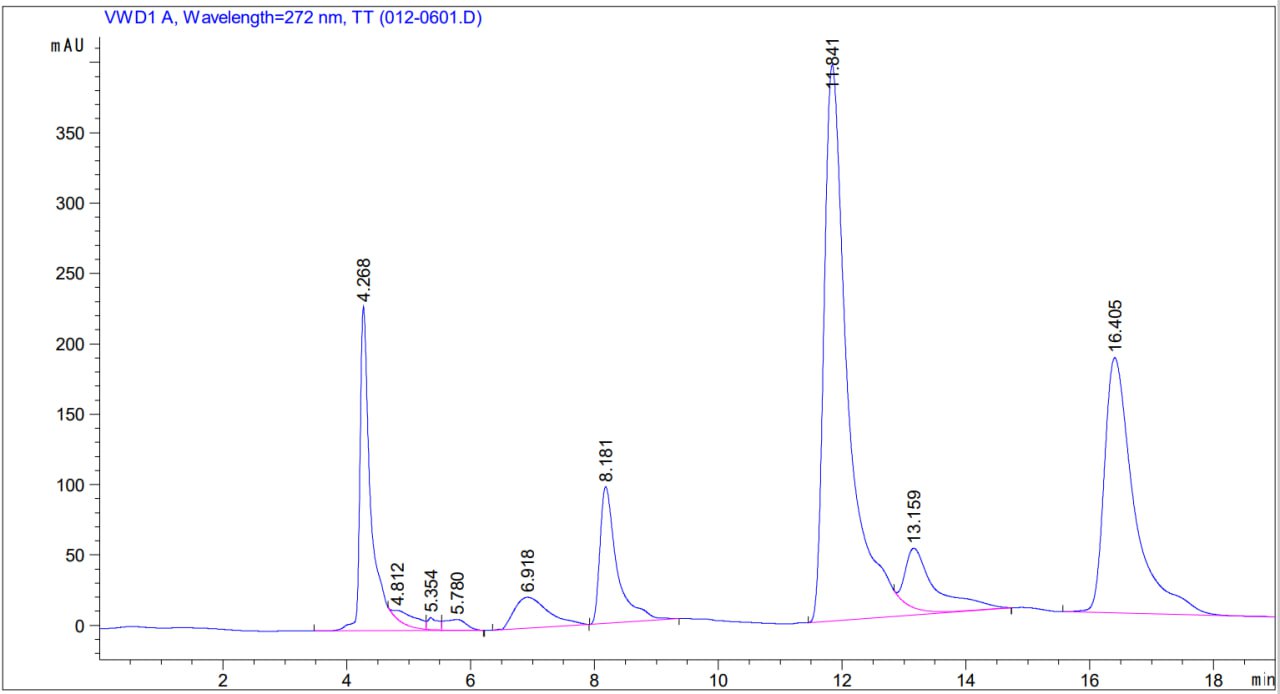 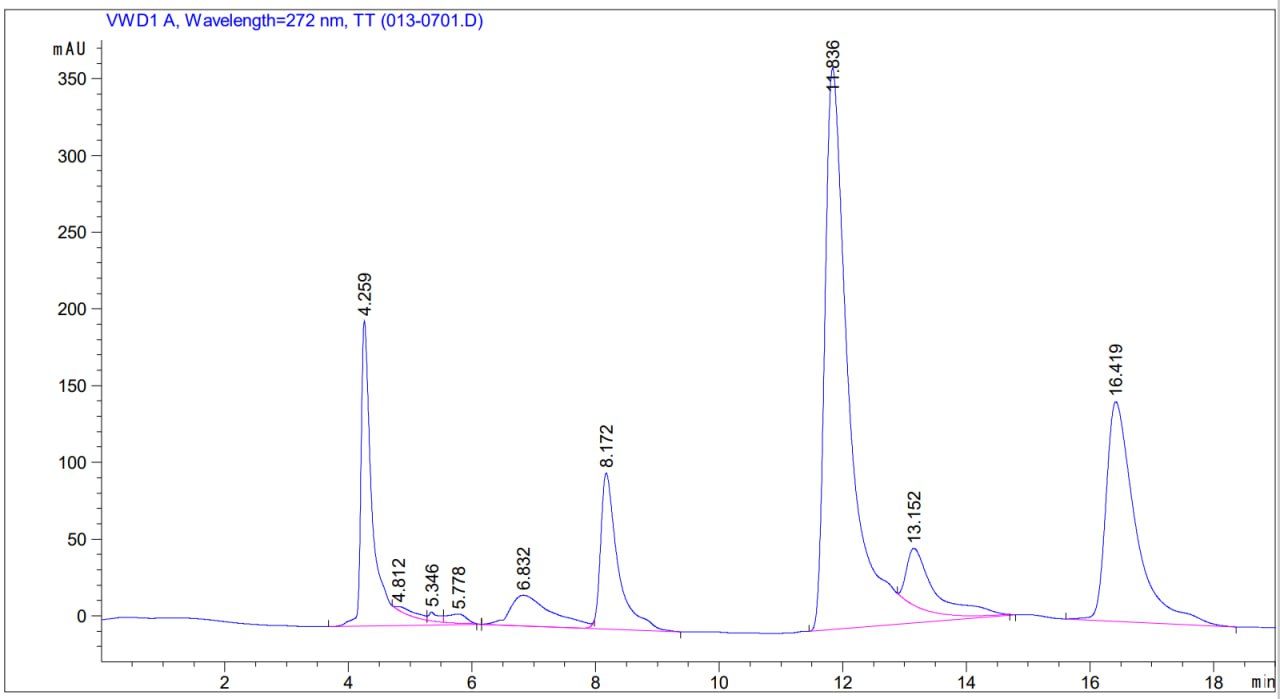 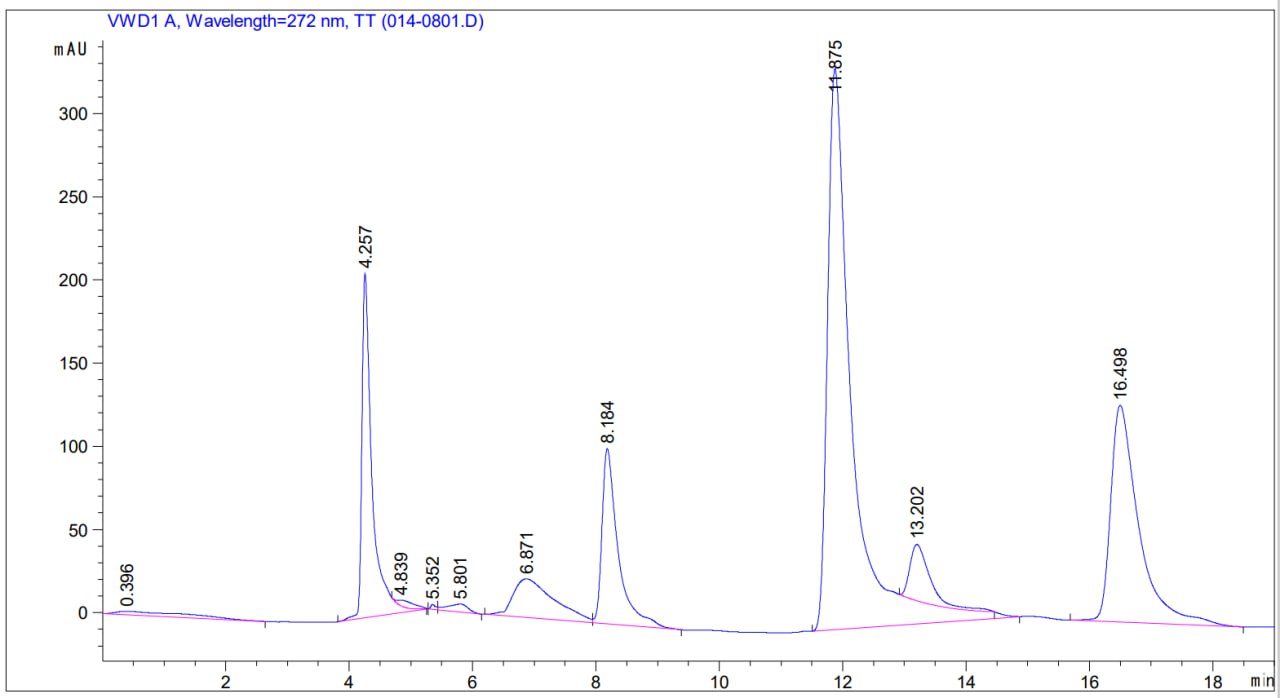 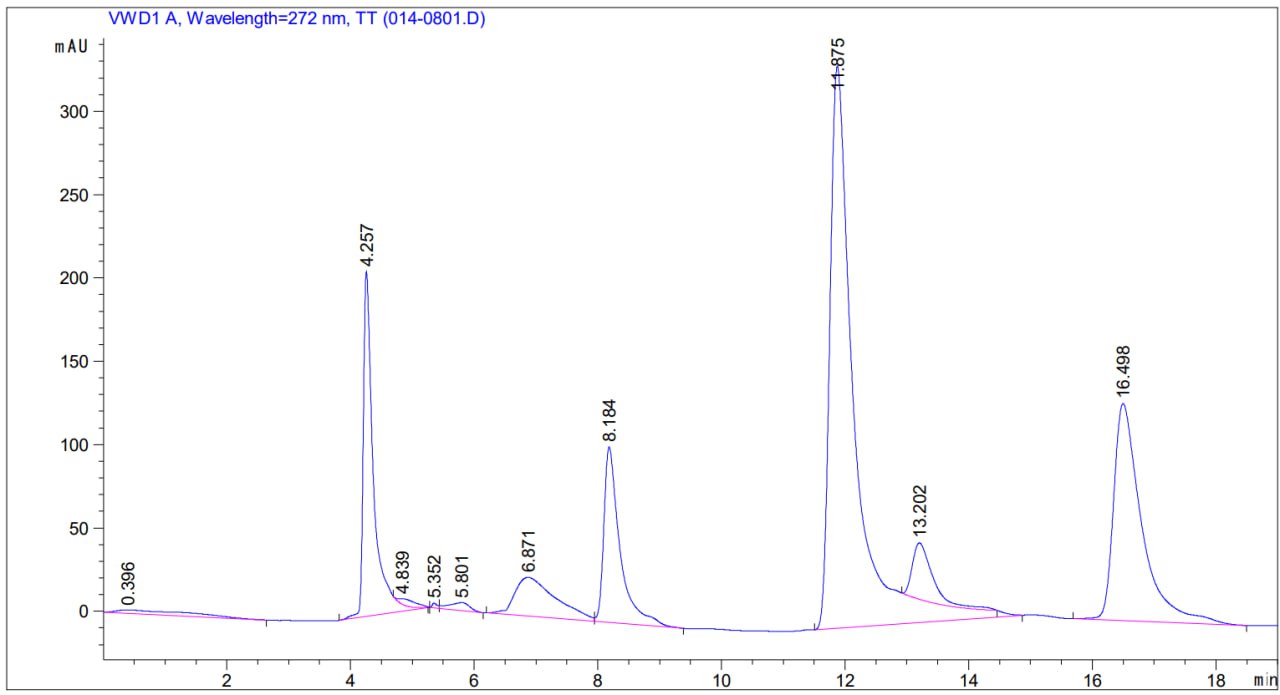 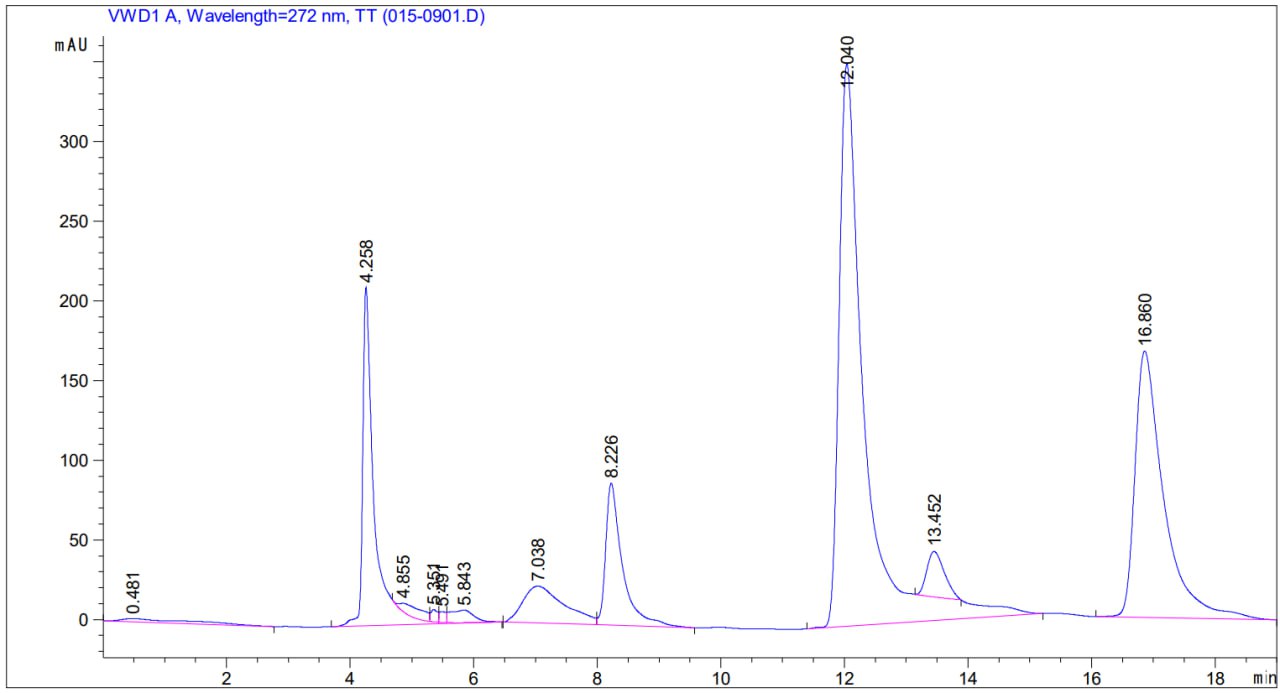 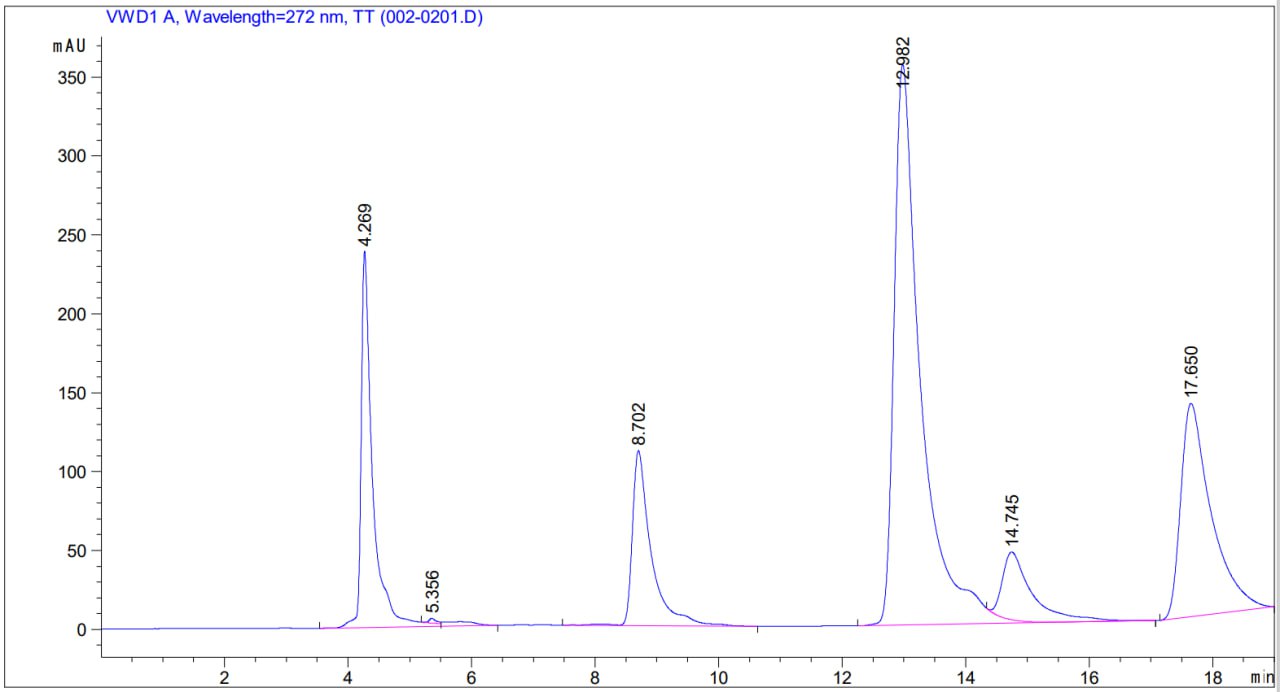 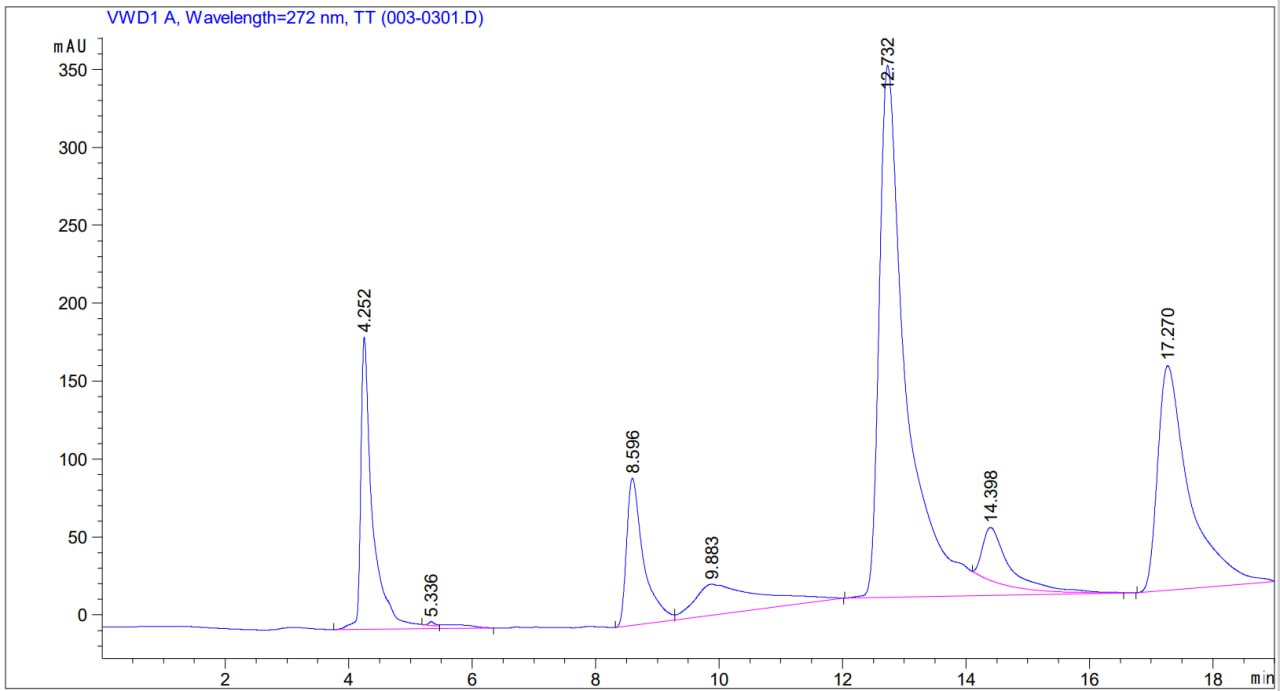 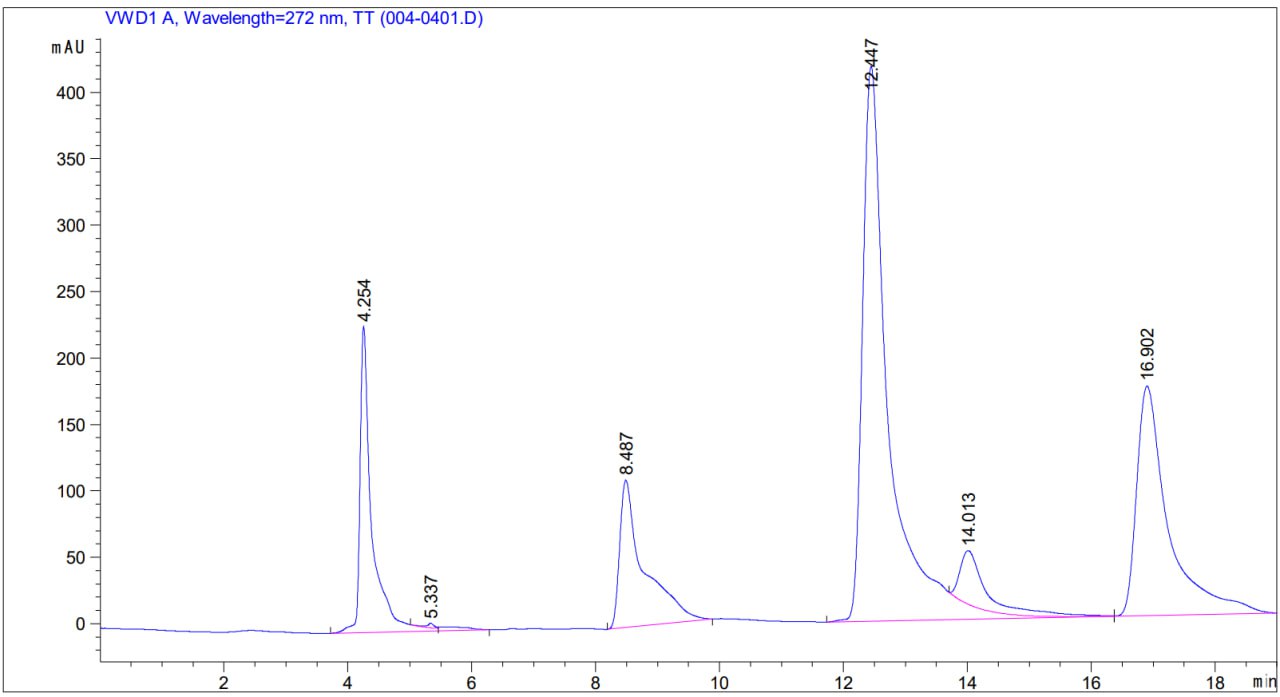 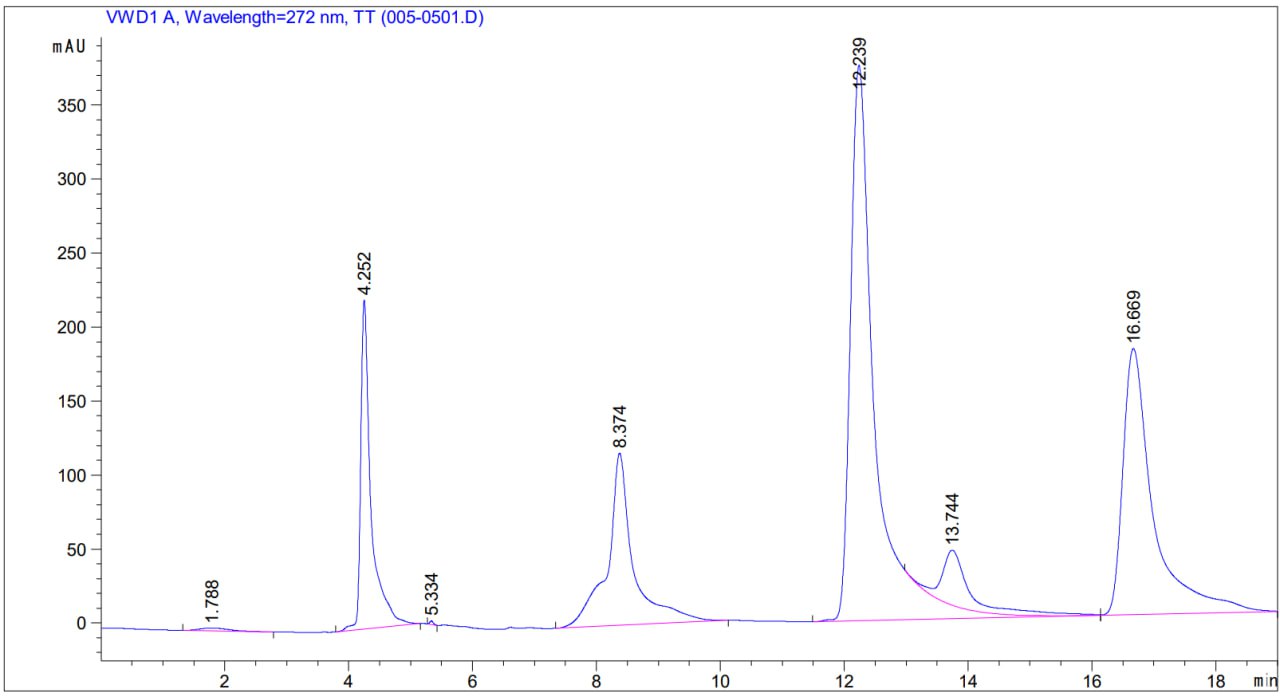 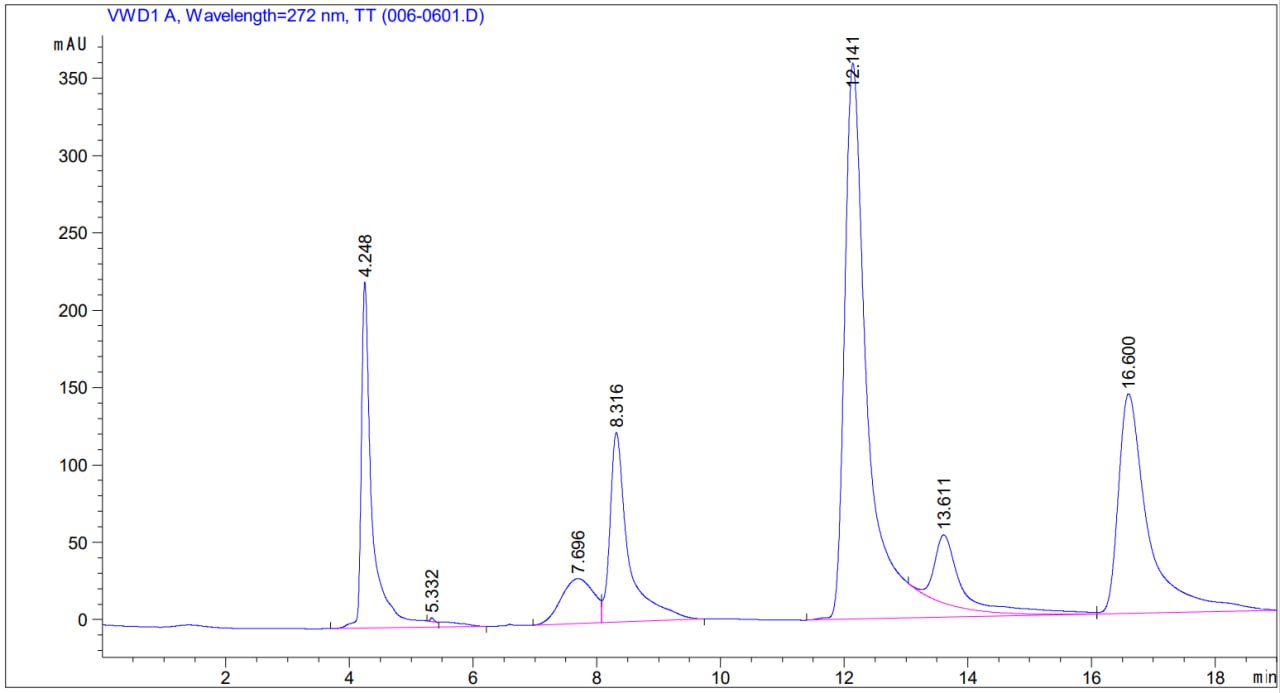 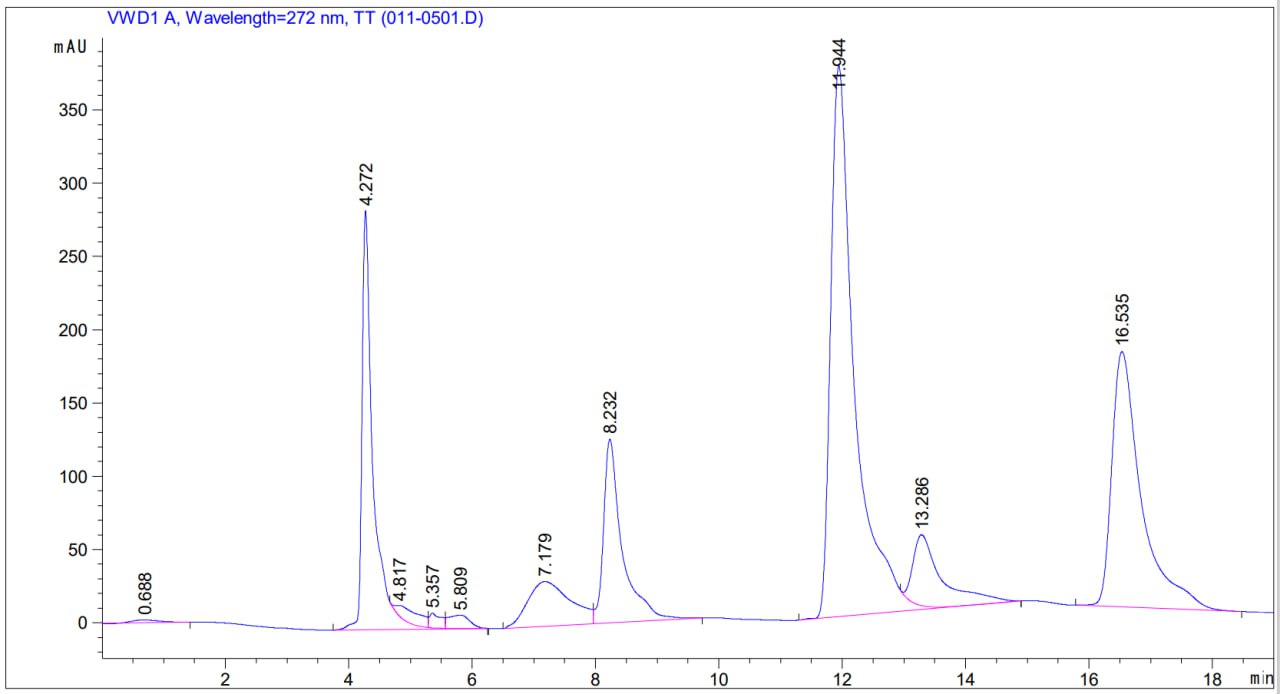 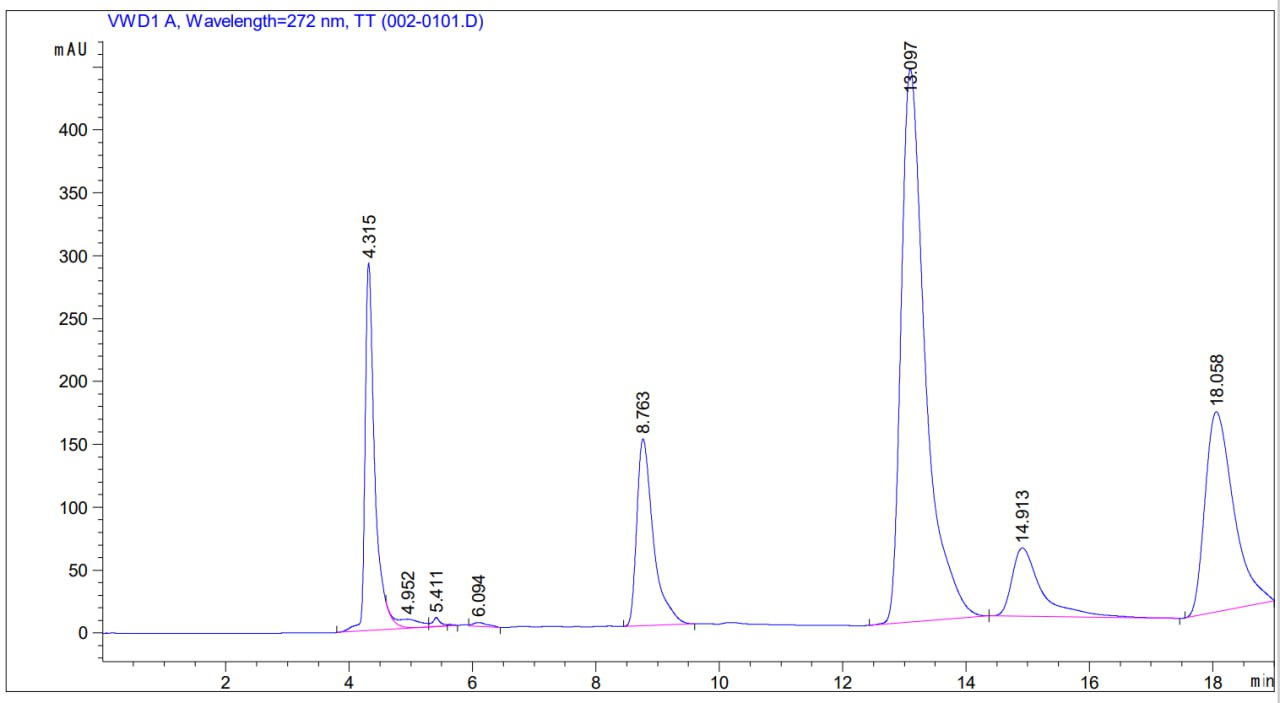 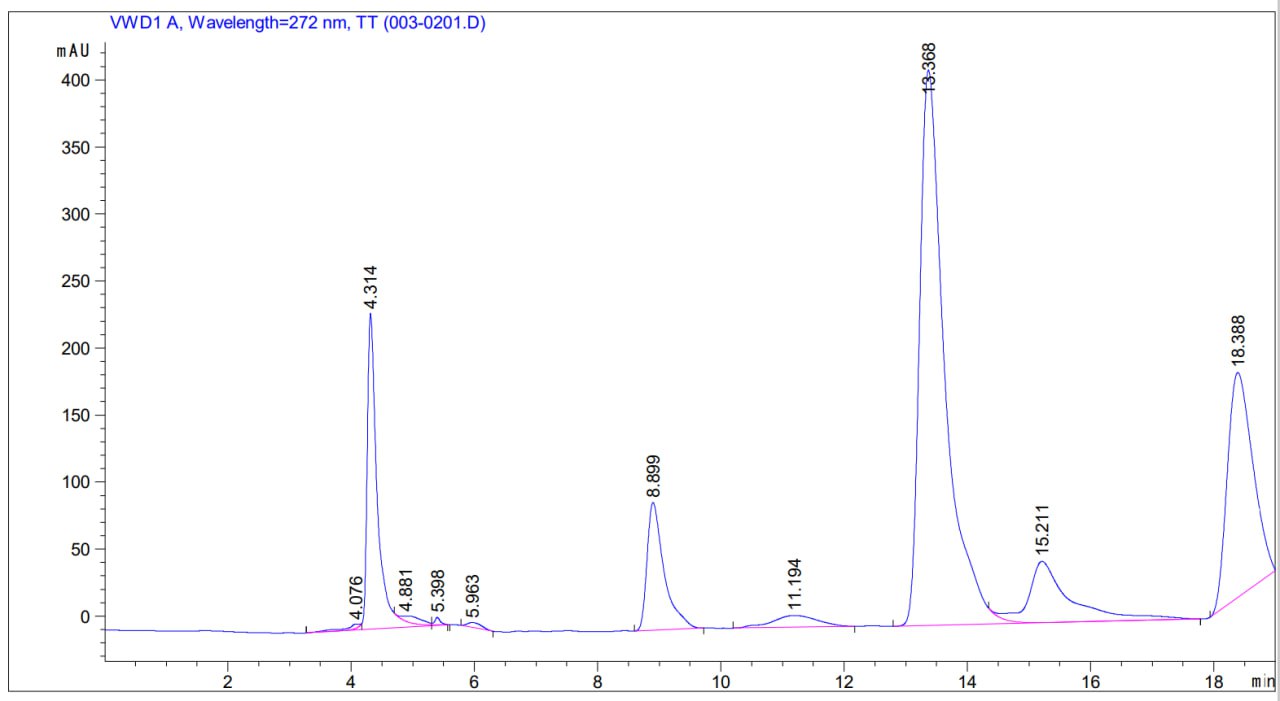 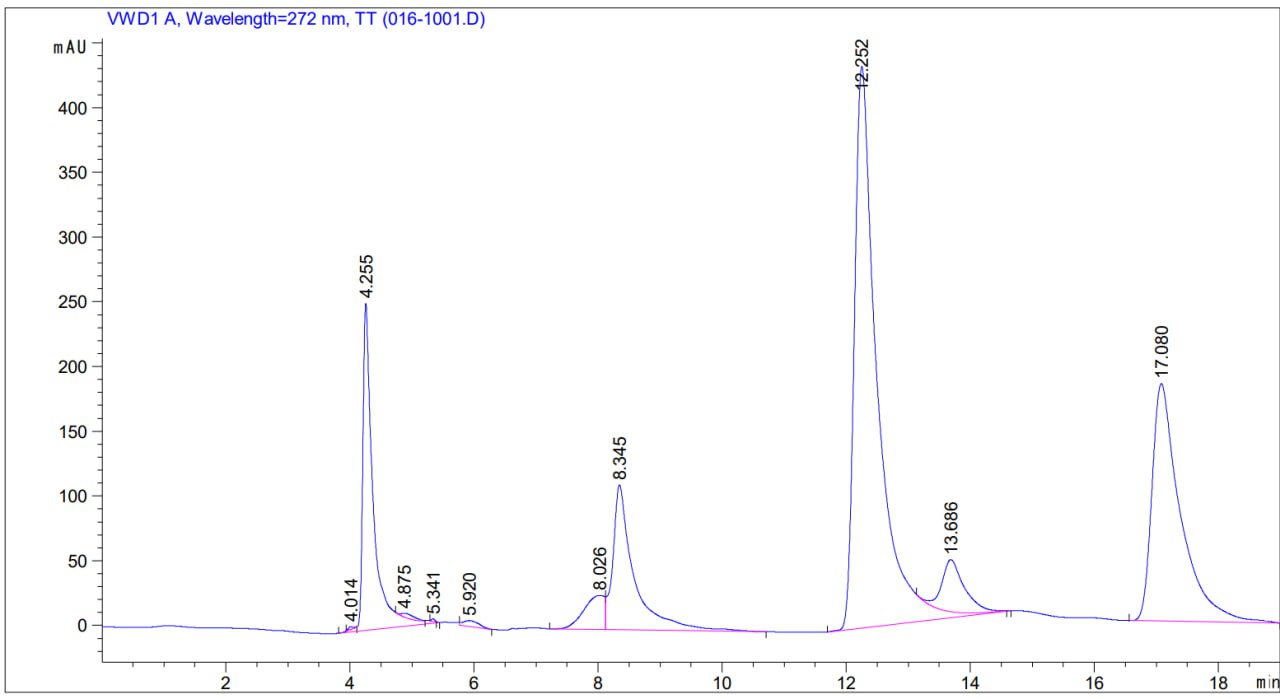 supplemental figure S1： Standard and sample chromatogram.